МИНИСТЕРСТВО ОБРАЗОВАНИЯ И науки Самарской области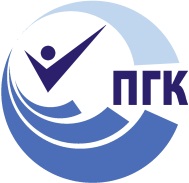 государственное Бюджетное профессиональное 
образовательное учреждение самарской области«ПОВОЛЖСКИЙ ГОСУДАРСТВЕННЫЙ КОЛЛЕДЖ»МЕТОДИЧЕСКИЕ РЕКОМЕНДАЦИИПО ПРОХОЖДЕНИЮ УЧЕБНОЙ ПРАКТИКИ(РАБОТА С НАТУРЫ НА ОТКРЫТОМ ВОЗДУХЕ (ПЛЕНЭР)ПМ 01. Творческая и исполнительская деятельность54.02.02 Декоративно-прикладное искусство и народные промыслы (по видам). Вид художественная роспись по деревуДЛЯ СТУДЕНТОВ ОЧНОЙ ФОРМЫ ОБУЧЕНИЯСамара, 2022 г.	Методические рекомендации по организации и прохождению учебной практики (работа с натуры на открытом воздухе (пленэр) являются частью учебно-методического комплекса ПМ 01. Творческая и исполнительская деятельностьМетодические рекомендации определяют цели и задачи, конкретное содержание, особенности организации и порядок прохождения учебной практики студентами,  а также  содержат требования по подготовке отчета о практике.Методические рекомендации адресованы студентам очной формы обучения. В электронном виде методические рекомендации размещены на файловом сервере колледжа по адресу http://pgk63.ru/СОДЕРЖАНИЕПМ 01. Творческая и исполнительская деятельность…………………………….1Методические рекомендации по организации и прохождению учебной практики (работа с натуры на открытом воздухе (пленэр) являются частью учебно-методического комплекса ПМ 01. Творческая и исполнительская деятельность……………………………………………………………………...……...21.  ЦЕЛИ И ЗАДАЧИ ПРАКТИКИ	62. СОДЕРЖАНИЕ ПРАКТИКИ	93. ОРГАНИЗАЦИЯ  И  РУКОВОДСТВО  ПРАКТИКОЙ	153.1  Основные права и обязанности обучающихся в период прохождения практики	154. ТРЕБОВАНИЯ К ОФОРМЛЕНИЮ ОТЧЕТА	15ПРИЛОЖЕНИЕ А   Форма титульного листа отчета……………………………18ПРИЛОЖЕНИЕ Б   Шаблон внутренней описи	19ПРИЛОЖЕНИЕ В  Форма дневника учебной практики	20ПРИЛОЖЕНИЕ Г   Форма аттестационного листа-характеристики обучающегося   по итогам учебной практики	222ПРИЛОЖЕНИЕ Д  Форма отчета по выполнению задиний по учебной практике	222ВВЕДЕНИЕУважаемый студент!	Учебная практика является составной частью профессионального модуля ПМ 01. Творческая и исполнительская деятельность, 54.02.02 Декоративно-прикладное искусство и народные промыслы (по видам). Вид художественная роспись по дереву	Требования к содержанию практики регламентированы:	 - Федеральным государственным образовательным стандартом среднего профессионального образования по специальности 54.02.02 Декоративно-прикладное искусство и народные промыслы (по видам). Вид художественная роспись по дереву	 - учебными планами специальности 54.02.02 Декоративно-прикладное искусство и народные промыслы (по видам). Вид художественная роспись по дереву;рабочей программой УП.01 Учебная практика (работа с натуры на открытом воздухе (пленэр);требованиями к конкурсным заданиям чемпионатов WS по компетенции «ПК 1.1; 1.2; 1.8 ,ОК 1-9»,утвержденными правлением Союза (Протокол  № 1391от 27 октября 2014 г) и одобренными  Экспертным  советом при Союзе «Агентство развития профессиональных сообществ и рабочих кадров «Молодые профессионалы (Ворлдскиллс Россия)» (Протокол № 1391от 27 октября 2014 г);Содержание заданий УП ориентировано на подготовку студентов к демонстрационному экзамену в части закрепления знаний- основные принципы использования любого материала;- методы композиционного построения; - методы конструктивного анализа натуры; -последовательность выполнения задания по рисунку и живописи пленэрного характера и  отработки умений. - выполнять практические задания по рисунку и живописи, согласно представленной программе; - совершенствовать навыки работы различными техниками и материалами: графическими техниками (графитный карандаш различной мягкости, угольный карандаш, перовой рисунок, кистевой рисунок и т.п.); живописные техники (акварель «по сырому», акварель с проработкой деталей, акварель с  добавлением белил, гуашь, темпера, акриловые краски).	Содержание учебной практики (работа с натуры на открытом воздухе (пленэр) направлено на отработку требований ФГОС СПО по специальности 54.02.02 Декоративно-прикладное искусство и народные промыслы (по видам). Вид художественная роспись по дереву в части закрепления умений и приобретение Вами  первоначального практического опыта для последующего освоения в рамках производственной практики общих (ОК) и профессиональных компетенций (ПК) по виду профессиональной деятельности  ПМ 01. Творческая и исполнительская деятельность.Учебная практика организуется и проводится с натуры на открытом воздухе.В процессе прохождения практики Вам необходимо выполнить практические задания по рисунку и живописи на открытом воздухе, подготовить отчет по учебной практике. Итоговая работа проводится в формате демонстрационного экзамена и сдачи отчета.	Итоговая оценка по учебной практике выставляется на основе результатов выполнения практических заданий по рисунку и живописи на открытом воздухе, результатов выполнения работы с натуры на открытом воздухе (пленэр) по специальности 54.02.02Декоративно-прикладное искусство и народные промыслы (по видам). Вид художественная роспись по дереву, а также на основании подготовленного отчета по учебной практике.Настоящие методические рекомендации предназначены для того, чтобы помочь Вам подготовить отчет по учебной практике.Прохождение учебной практики является обязательным условием обучения. Обращаем Ваше внимание:прохождение учебной практики является обязательным условием обучения; обучающиеся, успешно прошедшие учебную практику, получают «дифференцированный зачёт» и допускаются к производственной практике.Настоящие методические рекомендации определяют цели и задачи, а также конкретное содержание заданий практики, особенности организации и порядок прохождения учебной практики, а также содержат требования к подготовке отчета по учебной практике и образцы оформления его различных разделов. Желаем Вам успехов!1.  ЦЕЛИ И ЗАДАЧИ ПРАКТИКИ	Учебная практика (работа с натуры на открытом воздухе (пленэр) является составной частью образовательного процесса по специальности 54.02.02 Декоративно-прикладное искусство и народные промыслы (по видам). Вид художественная роспись по дереву  и имеет большое значение для достижения образовательных результатов по виду профессиональной деятельности Творческая художественно-проектная деятельность в области культуры и искусства.Цели практики:Приобретение первоначального практического опыта:изображать объекты предметного мира, пространство, фигуру человека средствами академического рисунка;использовать основные изобразительные техники и материалы;специфику выразительных средств различных видов изобразительного искусства.Приобретение необходимых умений:выражать в этюдах разницы фактур различных составных частей композиции-неба, растений, строений.выражать живописными средствами характер и колористическое состояние натуры, выявление разницы фактур различных состояний частей композиции: неба, воды, строений.передавать настроения и характер натуры ограниченными средствами-тоном, фактурой, пятном, линией.передавать характер различных предметов и их влияние друг на друга в условиях пленера.	3. Подготовка к освоению профессиональных компетенций (ПК):Таблица 1Подготовка к освоению общих  компетенций (ОК):Таблица 22 СОДЕРЖАНИЕ ПРАКТИКИСодержание заданий практики позволит Вам сформировать первоначальный опыт практической деятельности и отработать необходимые умения, а также подготовит к освоению ПК, будет способствовать формированию общих компетенций (ОК) в процессе производственной практики по виду профессиональной деятельности ПМ 01. Творческая и исполнительская деятельностьЗадания  по УП.01 Учебная практика (работа с натуры на открытом воздухе (пленэр)Таблица 3Перечень документов, 
прилагаемых в качестве приложений к отчету по учебной практике1.	Работы (эскизы, наброски)2.	Отчет о прохождении учебной практикиТребования к оформлению работ: работы, подписанные с оборотной стороны, оформленные в папку  с файлами.	3 ОРГАНИЗАЦИЯ  И  РУКОВОДСТВО  ПРАКТИКОЙРуководителем практики является преподаватель производственного обучения.3.1  Основные права и обязанности обучающихся в период прохождения практикиВы имеете право по всем вопросам, возникшим в процессе учебной практики, обращаться к руководителю практики или заведующему отделением.В процессе прохождения учебной практики Вы должны:ежедневно посещать занятия по учебной практике;выполнять практические задания;соблюдать дисциплину, правила техники безопасности, пожарной безопасности, учебной санитарии, выполнять требования внутреннего распорядка колледжа;ежедневно вносить записи в свои дневники практики в соответствии с выполненной работой за учебный день;выполнить итоговую работу.По завершению практики Вы должны:представить отчет по практике руководителю практики, оформленный в соответствии с требованиями, указанными в методических рекомендациях по практике;предоставить зачетную книжку для выставления оценки за учебную практику.4 ТРЕБОВАНИЯ К ОФОРМЛЕНИЮ ОТЧЕТАОтчет по учебной практике (работа с натуры на открытом воздухе (пленэр) оформляется в строгом соответствии с требованиями, изложенными в настоящих методических рекомендациях. Все необходимые материалы по практике комплектуются студентом в папку-скоросшиватель в следующем порядке:Таблица 5Требования к оформлению текста отчетаОтчет пишется:от первого лица;оформляется на компьютере шрифтом TimesNewRoman;поля документа: нижнее – 2,5 см; верхнее – 2 см; левое – 3 см; правое – 1,5 см;отступ первой строки – 1,25 см;размер шрифта - 14; межстрочный интервал - 1,5;расположение номера страниц - снизу по центру арабскими цифрами, размер шрифта – 12 пт, нумерация автоматическая, сквозная;нумерация страниц на первом листе (титульном) не ставится; верхний колонтитул содержит ФИО, № группы, курс, дату составления отчета.Каждый отчет выполняется индивидуально.Текст отчета должен занимать не менее 6  страниц.Содержание отчета формируется в скоросшивателе.Уважаемый студент, обращаем Ваше внимание, что методические рекомендации в электронном виде размещены на сайте колледжа по адресу: www.pgk63.ru. Использование электронного варианта методических рекомендаций сэкономит Вам время и облегчит техническую сторону подготовки отчета по практике, т.к. содержит образцы и шаблоны его различных разделов.Уважаемый студент, обращаем Ваше внимание, что при оформлении дневника по учебной практике Вы должны опираться на содержание заданий по выбранной профессии.ПРИЛОЖЕНИЕ А 

Форма титульного листа отчетаМинистерство образования и науки Самарской областиГБПОУ «ПОВОЛЖСКИЙ ГОСУДАРСТВЕННЫЙ КОЛЛЕДЖ»ОТЧЕТПО УЧЕБНОЙ ПРАКТИКЕПМ 01. Творческая и исполнительская деятельность54.02.02 Декоративно-прикладное искусство и народные промыслы(по видам). Вид художественная роспись по деревуСамара, 20__г.ПРИЛОЖЕНИЕ Б 

Шаблон внутренней описиВНУТРЕННЯЯ ОПИСЬдокументов, находящихся в отчетестудента (ки)								гр._____________00.00.0000 Примечание для обучающихся: внутренняя опись документов располагается после титульного листа и содержит информацию о перечне материалов отчета, включая приложения..ПРИЛОЖЕНИЕ В 
Форма дневника учебной практикиМинистерство образования и науки Самарской областиГБПОУ «ПОВОЛЖСКИЙ ГОСУДАРСТВЕННЫЙ КОЛЛЕДЖ»ДНЕВНИКУЧЕБНОЙ ПРАКТИКИПМ 01. Творческая и исполнительская деятельность54.02.02 Декоративно-прикладное искусство и народные промыслы (по видам). Вид художественная роспись по деревуСтудента (ки) _____________________________________________________Фамилия, И.О., номер группыРуководитель практики____________________________________________Фамилия И.О.Самара, 20__г.Внутренние страницы дневника учебной практики(количество страниц зависит от продолжительности практики)ПРИЛОЖЕНИЕ Г

Форма аттестационного листа-характеристики обучающегося 
по итогам учебной практикиАТТЕСТАЦИОННЫЙ ЛИСТ-ХАРАКТЕРИСТИКА ОБУЧАЮЩЕГОСЯГБПОУ «ПОВОЛЖСКИЙ ГОСУДАРСТВЕННЫЙ КОЛЛЕДЖ»Обучающийся_______________________________________    ________________ФИО обучающегося		№ курса/группыПроходил(а) практику с  ____ ____________2022 г. по ____ ___________  2022 г.по ПМ ____________________________________________________________________________________________________________________________________название ПМ учебная практика проводилась в_________________________________________      название лаборатории, мастерской, учебного кабинета КолледжаЗа период прохождения практики обучающийся посетил ________ дней, по уважительной причине отсутствовал _______ дней, пропуски без уважительной причине составили ______ дней.Обучающийся соблюдал/не соблюдал дисциплину, правила техники безопасности, правила внутреннего трудового распорядка (нужное подчеркнуть).Отмечены нарушения дисциплины и/или правил техники безопасности: За время практики обучающийся выполнил  следующие задания (виды работ):Сводная ведомость работ, выполненных в ходе учебной практики Положительные стороны прохождения практики:Замечания по прохождению практики и составлению отчета:Руководитель практики		        ___________		___________________   подпись			 И.О. Фамилия______  ________________20_____г.ПРИЛОЖЕНИЕ  ДФорма отчета о выполнении практикаОТЧЕТ О ВЫПОЛНЕНИИ ЗАДАНИЙ ПО УЧЕБНОЙ ПРАКТИКЕЯ, Фамилия Имя, студент группы указать номер проходил практику указать название организации.В ходе прохождения практики мной были изучены ……….. ххххххххххххх текст    хххххххххх.Я принимал(а) участие в ………хххххххх. Мной совместно с куратом были составлены …хххххххххххххх.Далее в текстовой описательной форме даются ответы на каждый пункт задания по практике, в ходе текста указываются ссылки на приложения (схема организации, образцы документов, презентация и др.) Заканчивается отчет выводом о прохождении практики. Вывод: ххххххххххххх текст    хххххххххх.ОДОБРЕНОПредметно - цикловой 
(методической) комиссиейПредседатель:_____________ Н.И. Шамкова«_____» ____________ 20__ г.ОДОБРЕНОПредметно - цикловой 
(методической) комиссиейПредседатель:_____________ Н.И. Шамкова«_____» ____________ 20__ г.Составитель:Яценык П.Ю, преподаватель ГБПОУ «Поволжский государственный колледж».Яценык П.Ю, преподаватель ГБПОУ «Поволжский государственный колледж».Яценык П.Ю, преподаватель ГБПОУ «Поволжский государственный колледж».Рецензент:Н.И Шамкова, председатель ПЦМК «ДПИ и Дизайн»Клянина Е.В., методист ГБПОУ «Поволжский государственный колледж».Н.И Шамкова, председатель ПЦМК «ДПИ и Дизайн»Клянина Е.В., методист ГБПОУ «Поволжский государственный колледж».Н.И Шамкова, председатель ПЦМК «ДПИ и Дизайн»Клянина Е.В., методист ГБПОУ «Поволжский государственный колледж».МП.15.11.2022 ГБПОУ «Поволжский 
государственный колледж»Код ПКНазвание ПКПК 1.1Изображать человека и окружающую предметно-пространственную среду средствами академического рисунка и живописи.ПК 1.5Выполнять эскизы и проекты с использованием различных средств и приемовПК 1.6Самостоятельно разрабатывать колористические решения художественно- графических проектов изделий декоративно- прикладного и народного искусстваКод ОКНазвание ОКОК 1.Понимать сущность и социальную значимость своей будущей профессии, проявлять к ней устойчивый интерес.ОК 2.Организовывать собственную деятельность, определять методы и способы выполнения профессиональных задач, оценивать их эффективность и качество.ОК 3.Решать проблемы, оценивать риски и принимать решения в нестандартных ситуациях.ОК 4. Осуществлять поиск, анализ и оценку информации, необходимой для постановки и решения профессиональных задач, профессионального и личностного развития.ОК 5.Использовать информационно-коммуникационные технологии для совершенствования профессиональной деятельности.ОК 6.Работать в коллективе, обеспечивать его сплочение, эффективно общаться с коллегами, руководством, потребителями.ОК 7.Ставить цели, мотивировать деятельность подчиненных, организовывать и контролировать их работу с принятием на себя ответственности за результат выполнения заданий.ОК 8.Самостоятельно определять задачи профессионального и личностного развития, заниматься самообразованием, осознанно планировать повышение квалификации.ОК 9.Ориентироваться в условиях частой смены технологий в профессиональной деятельности.№ п/пСодержание заданийКоды,формируемых умений, опытаКомментарии повыполнениюзаданияВыполнение 5 этюдов с видом на водоем  с элементами деревьев. Формат А4.Опыт: - использовать основные изобразительные техники и материалы;Умения: - передавать характер различных предметов и их влияние друг на друга в условиях пленэра.Обратить внимание на светотеневую  передачу переднего плана, используя законы воздушной и линейной перспективы, передать плоскость воды и цветовые отношения деревьев и растений. Просмотреть самостоятельно  иллюстрации картин художников- пейзажистов. Вспомнить о живописных средствах передачи воздушной перспективы. Материал: акварель, пастель, восковые мелки. Формат А4.Выполнение 6 этюдов с видом  на строения. Формат А4.Опыт:- изображать объекты предметного мира, пространство, фигуру человека средствами академического рисунка.Умения:- выражать в этюдах разницы фактур различных составных частей композиции-неба, растений, строений.- передавать настроения и характер натуры ограниченными средствами-тоном, фактурой, пятном, линией.Изучить материал для использования в композиции (ритм строений, выразительности силуэта построек).  Передать определённое состояние в природе, конкретизировать, выявить главное, обобщить увиденное.   Дать возможность учащимся самостоятельно выбрать сюжет; научиться выделять из общей массы впечатлений наиболее интересные и типичные; использовать знания всех законов и средств композиции приёмов раскрытия идейного содержания; применять контрасты в цвете, тоне, ритме движения. Материал: акварель, сангина, уголь, пастель, цветные карандаши.Формат: А4.Выполнение 5 этюдов - пейзажей с замкнутым пространством. Формат А4.Опыт:- специфику выразительных средств различных видов изобразительного искусства.Умения:- выражать живописными средствами характер и колористическое состояние натуры, выявление разницы фактур различных состояний частей композиции: неба, воды, строений.Проследить изменение цвета зелени под действием воздуха; передать связь предметов с окружающей средой, её влияние на цветовую характеристику предметов. Внимательно рассмотреть деревянные дома. Напомнить этапы построения архитектурных построек с передачей светотени. Закрепить навыки работы с акварелью в различных техниках.Материал: акварель.Формат: А4.Выполнение 6 этюдов с выявлением пространства. Формат А4.Опыт:- специфику выразительных средств различных видов изобразительного искусства.Умения:- выражать живописными средствами характер и колористическое состояние натуры, выявление разницы фактур различных состояний частей композиции: неба, воды, строений.Научиться передавать связь архитектуры с природой, освоить законы линейной и воздушной перспективы. Изучить натуру. Показать построение архитектурных сооружений. Материалы: акварель.Формат: 4.Выполнение 5 набросков  фигуры человека в движении. Формат А4.Опыт:- изображать объекты предметного мира, пространство, фигуру человека средствами академического рисунка.Умения:- выражать в этюдах разницы фактур различных составных частей композиции-неба, растений, строений.- передавать настроения и характер натуры ограниченными средствами-тоном, фактурой, пятном, линией.Найти в натуре выразительные движения и позы человека для использования в своей композиции. Изображение фигуры человека. Графические средства. Закрепление навыков работы с акварелью.Материал: акварель, пастель.Формат: А4.Выполнение 5 этюдов с фигурой животного. Формат А4.Опыт:- изображать объекты предметного мира, пространство, фигуру человека средствами академического рисунка.Умения:- выражать в этюдах разницы фактур различных составных частей композиции-неба, растений, строений.- передавать настроения и характер натуры ограниченными средствами-тоном, фактурой, пятном, линией.Проявить наблюдательность и остроту восприятия животных, навыки в работе с кистью.  Передать пропорции и движение. Изучить натуры и последовательность работы над наброском  животных.Материал: акварель, пастель.Формат: А4.Зарисовки 6 отдельных деревьев, кустарников и их групп. Формат А4.Опыт:- использовать основные изобразительные техники и материалы;Умения:- передавать характер различных предметов и их влияние друг на друга в условиях пленэра.Проследить цветовую характеристику ствола и кроны дерева; проследить касание изображения дерева с фоном. Просмотреть работы акварелью в различных техниках.  Вспомнить понятие о воздушной перспективе.  Передать связь деревьев в группе; выявить её главные особенности, обобщить детали; передать перспективное сокращение величины деревьев в зависимости от расстояния. Внимательно рассмотреть натуру, обсудить форму деревьев, кустарников. Материалы: акварель, пастель.Формат: А4.Выполнение 5 этюдов пейзажа с деревьями и строениями. Формат А4.Опыт:- изображать объекты предметного мира, пространство, фигуру человека средствами академического рисунка.Умения:- выражать в этюдах разницы фактур различных составных частей композиции-неба, растений, строений.- передавать настроения и характер натуры ограниченными средствами-тоном, фактурой, пятном, линией.Выявить связь архитектуры с окружающей средой; передать влияние состояний погоды на характер цветовой гаммы мотива; уметь применять воздушную перспективу при решении планов. Изучить натуру. Просмотреть построение архитектурных сооружений. Напомнить техники работы акварелью. Материалы: акварель, пастель, уголь, сангина.Формат: А4.Зарисовки 6 лодок, судов на воде. Формат А4.Опыт:- специфику выразительных средств различных видов изобразительного искусства.Умения:- выражать живописными средствами характер и колористическое состояние натуры, выявление разницы фактур различных состояний частей композиции: неба, воды, строений.Изучить особенности изображения сооружений на воде, на берегу (мосты, причалы и т.д.); научиться правильно размещать различные объекты на горизонтальной поверхности воды. Просмотреть иллюстрации картин художников-пейзажистов.Напомнить о графических средствах передачи фактуры. Материалы: акварель, пастель.Формат: А4.Зарисовки 5 этюдов цветущих растений в среде. Формат А4. Опыт:- использовать основные изобразительные техники и материалы;Умения:- передавать характер различных предметов и их влияние друг на друга в условиях пленэра.Провести анализ цветовой характеристики групп растений; проследить влияние освещения на цветовую гамму, воздушной среды на цветовую характеристику цветущих растений. Внимательно рассмотреть натуру, обсудить форму растения. Проследить за правильностью размещения композиции на листе. Материал: акварель.Формат: А4.Выполнение этюда храма или церкви. Формат А3.Опыт:- изображать объекты предметного мира, пространство, фигуру человека средствами академического рисунка.Умения:- выражать в этюдах разницы фактур различных составных частей композиции-неба, растений, строений.- передавать настроения и характер натуры ограниченными средствами-тоном, фактурой, пятном, линией.На основе полученных знаний выполнить композицию храма или церкви, передав состояние. Просмотреть иллюстрации, картинки с церквями, храмами. Напомнить о живописных средствах передачи воздушной перспективы. Материал: акварель.Формат: А3.№п/пРасположение материалов в отчетеПримечаниеТитульный листШаблон в приложении АВнутренняя опись документов, находящихся в делеШаблон в приложении БДневник практикиШаблон в приложении ВЗаполняется ежедневно. Оценки за работу руководитель  практики ставит в журналПриложения (эскизы работ)Приложения представляют собой материал, подтверждающий выполнение заданий  практики (копии созданных документов, фрагменты программ, чертежей, наряд на работу и др.). Приложения имеют сквозную нумерацию. Номера страниц приложений допускается ставить вручнуюАттестационный лист-характеристикаШаблон в приложении ГАттестационный лист-характеристика является обязательной составной частью отчета по практике. Он заполняется руководителем практики по ее итогам. Отсутствие оценок за выполнение практических заданий в ходе практики не позволит Вам получить итоговую оценку по практике, и тем самым Вы не будете допущены до квалификационного экзамена по ПМОтчет о выполнении заданий по учебной практикеШаблон в приложении Д. Заполняется по завершению практики в соответствии с требованиями.Обучающегося гр. _____________________________________________________(Фамилия, И.О.)Руководитель практики___________________________________(Фамилия, И.О.)Оценка ____________________________№п/пНаименование документаСтраницыТитульный листВнутренняя опись документов, находящихся в делеДневник практики 4.Приложения 5.Аттестационный лист-характеристика  6.Отчет о выполнении заданий по учебной практике ДнинеделиДатаОписаниеежедневной работы123понедельникпонедельникпонедельникпонедельникпонедельниквторниквторниквторниквторниквторниксредасредасредасредасредачетвергчетвергчетвергчетвергчетвергчетвергпятницапятницапятницапятницапятницапятницаЗадания (виды работ), выполненные в ходе учебной практикиКод умения, практического опыта 1. Выполнение 5 этюдов с видом на водоем  с элементами деревьев. (Формат А4. 2 акварели, 3 графики. Озеро, реку, пруд). Парк ГагаринаОпыт:- использовать основные изобразительные техники и материалы;Умения:- передавать характер различных предметов и их влияние друг на друга в условиях пленэра.2. Выполнение 6 этюдов с видом  на строения. (Формат А4. 3 акварели, 3 графики. Сельская городская архитектура.) Вид с возвышенности около Драматического театра.Опыт:- изображать объекты предметного мира, пространство, фигуру человека средствами академического рисунка.Умения:- выражать в этюдах разницы фактур различных составных частей композиции-неба, растений, строений.- передавать настроения и характер натуры ограниченными средствами-тоном, фактурой, пятном, линией.3. Выполнение 5 этюдов - пейзажей с замкнутым пространством. (Формат А4.  2 акварели, 3 графики. Дворик, городская архектура) Опыт:- специфику выразительных средств различных видов изобразительного искусства.Умения:- выражать живописными средствами характер и колористическое состояние натуры, выявление разницы фактур различных состояний частей композиции: неба, воды, строений.4. Выполнение 6 этюдов с выявлением пространства. (Формат А4.  3 акварели, 3 графики. Вид на поле, улицу.) КостелОпыт:- специфику выразительных средств различных видов изобразительного искусства.Умения:- выражать живописными средствами характер и колористическое состояние натуры, выявление разницы фактур различных состояний частей композиции: неба, воды, строений.5. Выполнение 5 набросков  фигуры человека в движении. (Формат А4.  2 акварели, 3 графики.)Опыт:- изображать объекты предметного мира, пространство, фигуру человека средствами академического рисунка.Умения:- выражать в этюдах разницы фактур различных составных частей композиции-неба, растений, строений.- передавать настроения и характер натуры ограниченными средствами-тоном, фактурой, пятном, линией.6. Выполнение 5 этюдов с фигурой животного. (Формат А4. 2 акварели, 3 графики.)Опыт:- изображать объекты предметного мира, пространство, фигуру человека средствами академического рисунка.Умения:- выражать в этюдах разницы фактур различных составных частей композиции-неба, растений, строений.- передавать настроения и характер натуры ограниченными средствами-тоном, фактурой, пятном, линией.7. Зарисовки 6 отдельных деревьев, кустарников и их групп. (Формат А4. 3 акварели, 3 графики.) Ботанический садОпыт:- использовать основные изобразительные техники и материалы;Умения- передавать характер различных предметов и их влияние друг на друга в условиях пленэра.8. Выполнение 5 этюдов пейзажа с деревьями и строениями. (Формат А4.2 акварели, 3 графики.) Дворик городская архитектура.Опыт:- изображать объекты предметного мира, пространство, фигуру человека средствами академического рисунка.Умения:- выражать в этюдах разницы фактур различных составных частей композиции-неба, растений, строений.- передавать настроения и характер натуры ограниченными средствами-тоном, фактурой, пятном, линией.9. Зарисовки 6 лодок, судов на воде. (Формат А4. 3 акварели, 3 графики.) Речной вокзал.Опыт:- специфику выразительных средств различных видов изобразительного искусства.Умения:- выражать живописными средствами характер и колористическое состояние натуры, выявление разницы фактур различных состояний частей композиции: неба, воды, строений.10. Зарисовки 5 этюдов цветущих растений в среде. (Формат А4. 2 акварели, 3 графики.) Парк ГагаринаОпыт:- использовать основные изобразительные техники и материалы;Умения:- передавать характер различных предметов и их влияние друг на друга в условиях пленэра.11. Выполнение этюда храма или церкви. (Формат А3. 1 акварель.) Софийский соборОпыт:- изображать объекты предметного мира, пространство, фигуру человека средствами академического рисунка.Умения:- выражать в этюдах разницы фактур различных составных частей композиции-неба, растений, строений.- передавать настроения и характер натуры ограниченными средствами-тоном, фактурой, пятном, линией.Средний балл за выполнениепрактических занятий в ходеучебной практикиОценка за выполнение итоговой работыИтоговая оценка по практике